Ben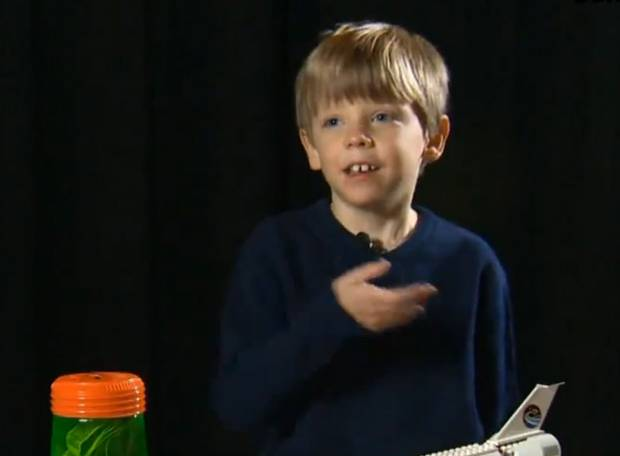 10 years oldFamilyMumDadOlder brotherNot very competitiveSmartTop in classesLikes to dress smartSelf-conscious about his teethTidyOrganisedLikes to make up a word and when people are taking a look in the dictionary, picks better pieces and replaces his own.Jessie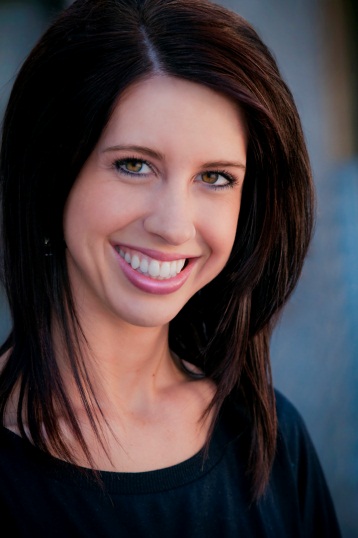 22 years oldMumTwo Sons1015Very close to husbandThey both play scrabble oftenExtremely competitiveCannot accept losing, demands a rematch if losesPlays to win, not to have funOCDExtremely clean, sanitises all scrabble pieces after each gameHas the OSW dictionary and checks any suspicious words instantly.